АДМИНИСТРАЦИЯКЛЮКВИНСКОГО СЕЛЬСОВЕТАКУРСКОГО РАЙОНА====================================================305502, Курская область, Курский район, Клюквинский сельсовет, д. Долгое, д. № 167РАСПОРЯЖЕНИЕот 17.07.2020 № 33Об особом противопожарном режиме на территории Клюквинского сельсовета Курского района Курской области      В соответствии с постановлением Администрации Курской области от 13.07.2020 № 704-па "Об установлении особого противопожарного режима на территории Курской области", распоряжением Администрации Курского района Курской области от 17.07.2020 года № 313 «Об особом противопожарном режиме на территории Курского района Курской области»:Установить с 17.07.2020 года на территории Клюквинского сельсовета Курского района особый противопожарный режим.В связи с установлением на территории  Клюквинского сельсовета Курского района Курской области особого противопожарного режима до принятия решения о его отмене: - усилить контроль за пожарной обстановкой и организацией выполнения противопожарных мероприятий, определить дополнительные меры ограничительного характера, в том числе по запрету на использование открытого огня и посещение лесов;- организовать проведение рейдов и патрулирования территории с целью контроля за выполнением противопожарных мероприятий;- привлечь силы и средства сельхозпроизводителей для выполнения противопожарных мероприятий, в том числе исключающих возможность распространение огня на здания и сооружения ( устройство защитных противопожарных полос, удаление сухой растительности), обратив особое внимание на готовность сил и средств к тушению пожаров и исправность источников противопожарного водоснабжения;- дополнительно, при необходимости  - привлечение населения для локализации пожаров вне границ населенных пунктов, а также эвакуацию в безопасные районы населенного пункта.3.  Контроль за выполнением настоящего распоряжения возложить на специалиста по предупреждению и ликвидации последствий ЧС - Овчинникова Д.А.4. Распоряжение вступает в силу со дня его подписания.Заместитель Главы Администрации Клюквинского сельсоветаКурского района                                                                                            Л.П. Пегова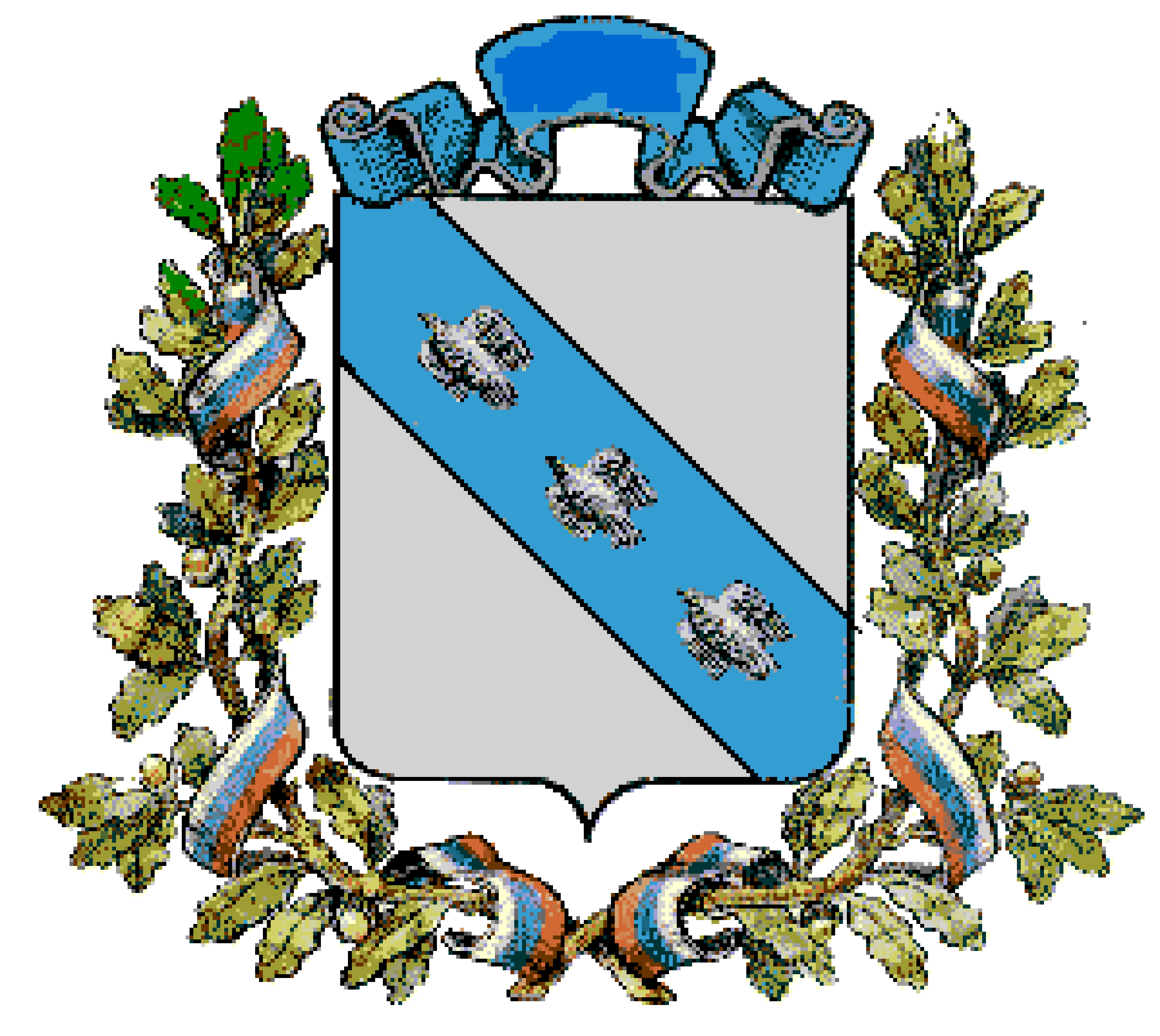 